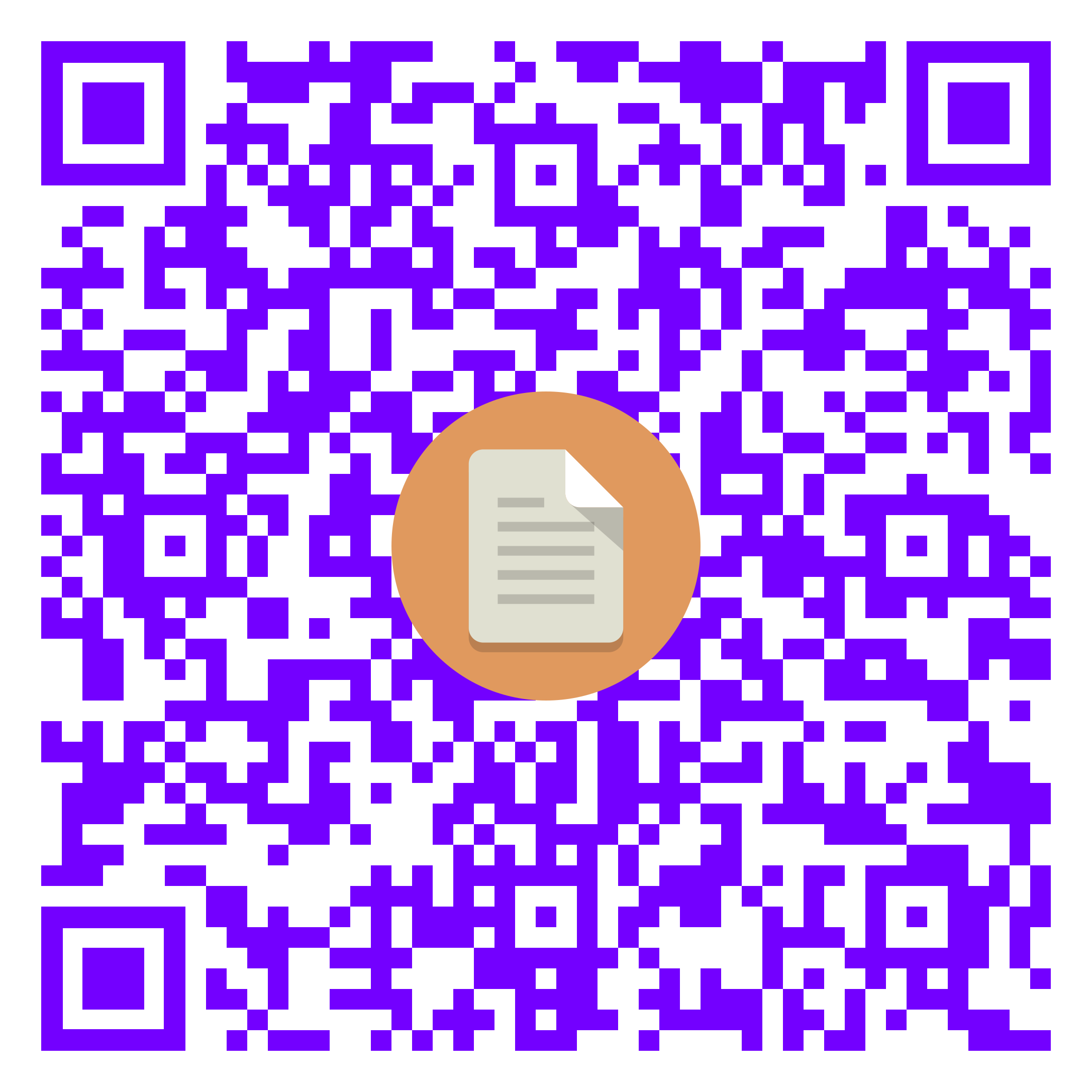 Lisa M. BealBolingbrook, IL 60440Email: polarpal99@ameritech.net630-842-8756 (cell)Monday, November 27, 2023


Dear Hiring Professional,I am a seasoned information technology industry veteran with a variety of experiences spanning multiple industry segments. My work has taken me from America's heartland to the South Pole, in a variety of interesting roles. My resume (attached, in MS Word format) summarizes the most recent portion of that experience.In my most recent role, I was the Unix and middleware team lead contracted to a well-known for-profit university system in suburban Chicago. I guided my offshore colleagues in daily operations, patches and updates to Linux and educational applications, interfaced frequently with the client’s senior leadership team, and worked closely with applications developers.My goal is to do DevOps Engineering, Site Reliability Engineering, or Linux System Administration work with opportunities to do some programming in languages like Python, as well as Linux shell scripting. I would also like to apply my leadership skills to inspire my team to provide the best possible service to a Linux-based computing shop and create innovative computing solutions that give my company a competitive edge.I have strong written and verbal communication skills, work well with others, and am the commensurate team player. My 'can do' attitude not only helps me be highly productive but motivates others to do the same.My past performance has always earned the highest marks, and I have received many awards over the years for this level of performance. I hope I can bring this top-notch performance to you and your clients.Thank you for your time and consideration regarding how my skills can benefit your firm. I hope to hear from you soon. I am hopeful that we can help one another.Sincerely,Lisa M. Beal